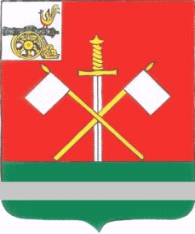 СМОЛЕНСКАЯ ОБЛАСТЬМОНАСТЫРЩИНСКИЙ РАЙОННЫЙСОВЕТ ДЕПУТАТОВР Е Ш Е Н И Е          от 19 ноября 2018 года                                                                     № 41                                                                                        Об отчете постоянной комиссии по аграрным вопросам, природным ресурсам и природопользованию о работе за 1 полугодие 2018 годаВ соответствии с частью 11. статьи 16. Регламента Монастырщинского районного Совета депутатов заслушав и обсудив отчет председателя постоянной комиссии по аграрным вопросам, природным ресурсам и природопользованию Столбикова Михаила Васильевича о работе постоянной комиссии по аграрным вопросам, природным ресурсам и природопользованию за 1 полугодие 2018 года, Монастырщинский районный Совет депутатов	РЕШИЛ:1. Отчет о работе постоянной комиссии по аграрным вопросам, природным ресурсам и природопользованию за 1 полугодие 2018 года принять к сведению (прилагается).2. Настоящее решение вступает в силу со дня его подписания.Приложение к решению Монастырщинского районного Совета депутатов от 19.11.2018 № 41 Отчето работе постоянной комиссии по аграрным вопросам, природным ресурсам и природопользованиюза 1 полугодие 2018 года        Постоянная комиссия Монастырщинского районного Совета депутатов по  аграрным вопросам, природным ресурсам и природопользованию создана для осуществления ее полномочий в сфере развития сельскохозяйственного производства, эффективного использования земель сельскохозяйственного назначения, охраны окружающей среды и природопользования.        В своей деятельности комиссия руководствуется действующим законодательством, Уставом муниципального образования «Монастырщинский район» Смоленской области, Регламентом Монастырщинского районного Совета депутатов и Положением о постоянных  комиссиях Монастырщинского Совета депутатов. Количественный состав комиссии составляет 5 депутатов. Председатель:  Столбиков М.В. Члены комиссии: -  Гаврилова Н.А.,-  Горбатенков Д.А., -  Мамайко Н.С., -  Попков М.В.   Основными формами деятельности комиссии за отчетный период являлись: проведение заседаний, участие в совместных заседаниях постоянных комиссий и выработка по ним оптимальных решений, участие в проведении публичных слушаний, работа с поступившими в адрес комиссии обращениями.            Члены постоянной комиссии по вопросам своего ведения:1) предварительно рассматривают проекты правовых актов районного Совета и готовят заключения на них;2) готовят предложения в примерный план нормотворческой работы районного  Совета на предстоящий календарный год;3) участвуют в подготовке и организации публичных  слушаний;4) осуществляют контроль исполнения правовых актов районного Совета по своему профилю;5) исполняют поручения районного Совета и председателя районного Совета;8) ведут постоянный прием граждан согласно утвержденному графику, опубликованному в средствах массовой информации;9) информируют избирателей о своей деятельности в средствах массовой информации;10) решают вопросы организации своей деятельности.Заседания постоянных комиссий проводятся открыто. В заседаниях комиссии с правом совещательного голоса могут принимать участие депутаты, не входящие в состав данной постоянной комиссии.За 1 полугодие 2018 года год было проведено 5 заседаний комиссии, из них 2 совместных. На заседаниях рассмотрено 5 вопросов, касающихся сферы деятельности сельскохозяйственных предприятий муниципального района, землепользования и застройки территории.  На заседаниях комиссии по вопросам внесённым в повестку дня заседаний Монастырщинского районного Совета депутатов, заслушивались следующие должностные лица: -   Председатель Монастырщинского районного Совета депутатов П.А.Счастливый; - Глава муниципального образования «Монастырщинский район» Смоленской области  В.Б. Титов;- начальник отдела сельского хозяйства Администрации муниципального образования «Монастырщинский район» Смоленской области  В.П. Зайцев. Члены комиссии принимали активное участие в обсуждении вопросов на заседаниях комиссий по внесённым в повестки дня заседаний Монастырщинского районного Совета депутатов заслушивали, участвовали в подготовке решения Монастырщинского районного Совета депутатов по вопросам, касающимся компетенции деятельности комиссии.Глава муниципального образования «Монастырщинский район» Смоленской области                                               В.Б.ТитовПредседатель Монастырщинского районного Совета депутатов                                    П.А.Счастливый                                           